Y6 Gold task for maths (Tues 1st Feb)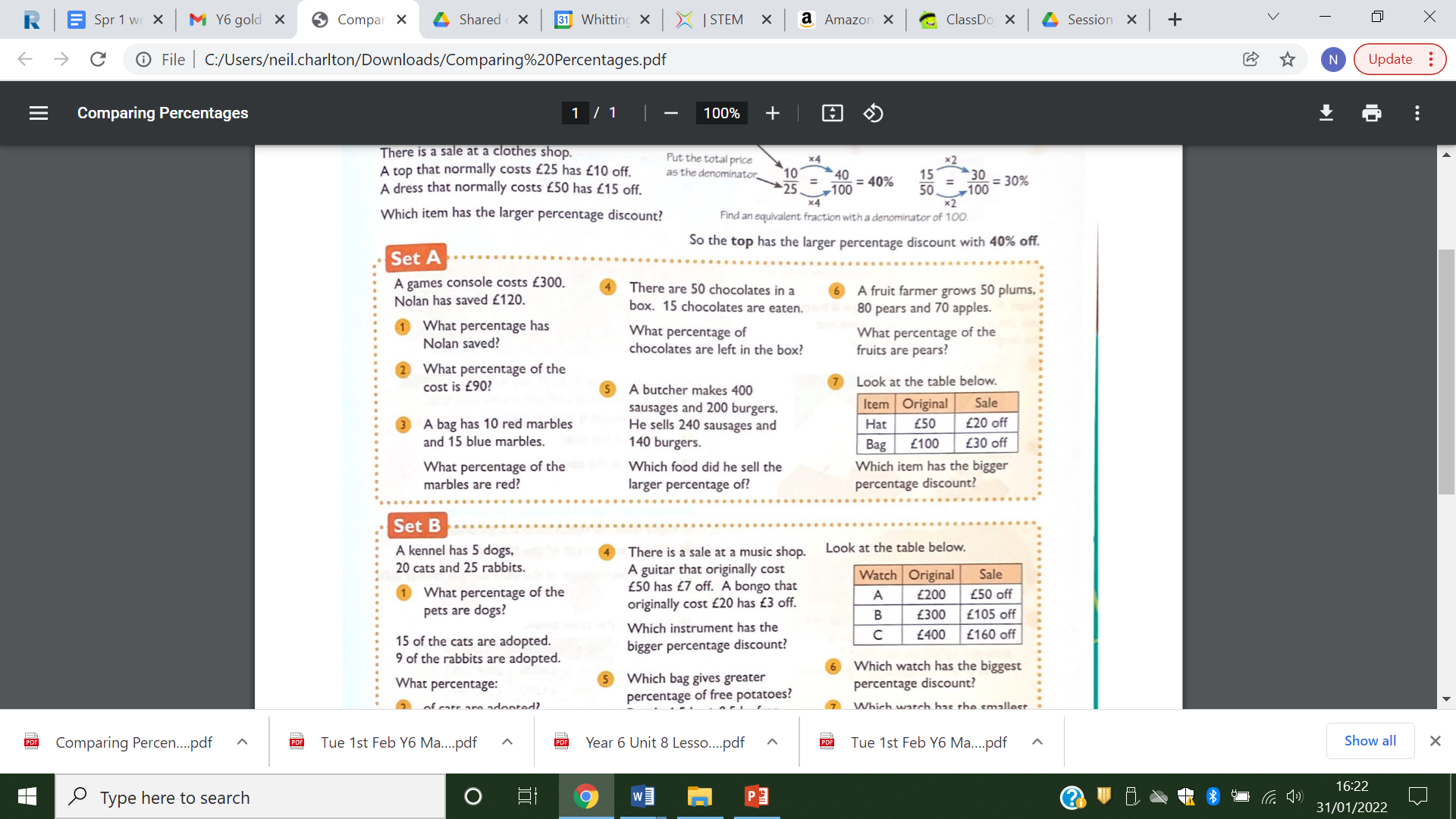 Y5 Gold task for Maths (Tue 1st Feb)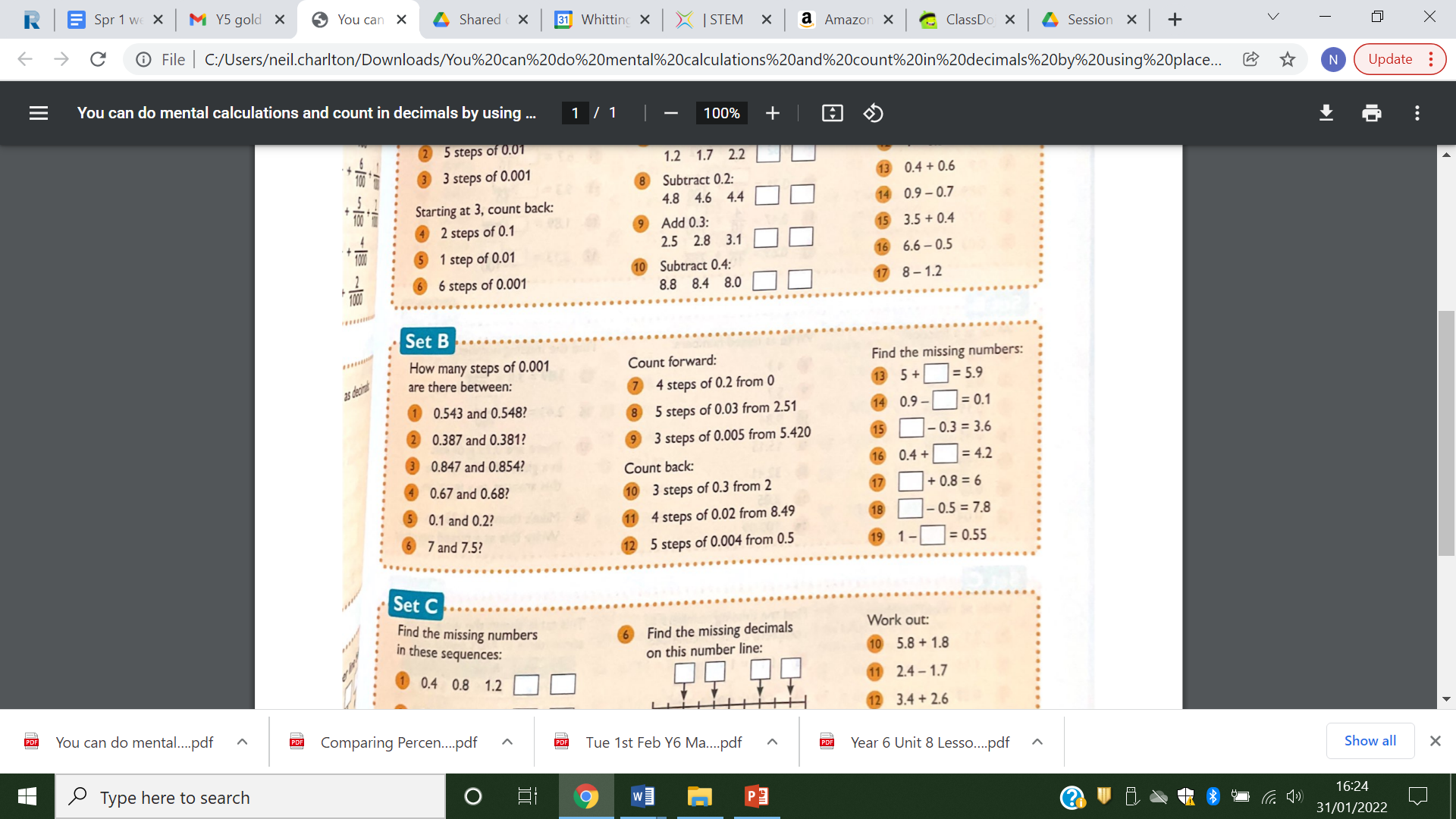 Y5 Gold task answers (Tues 1st Feb)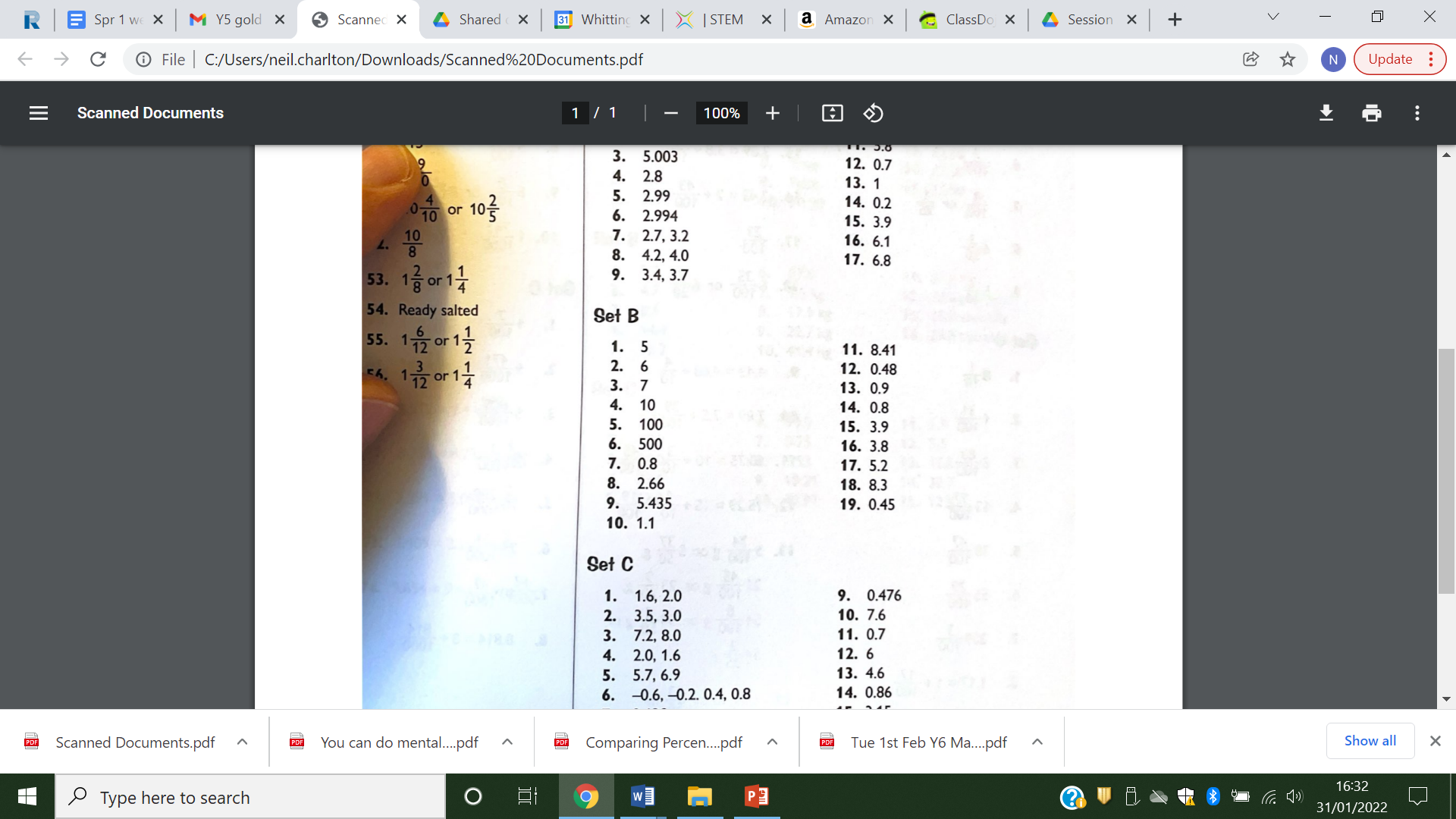 Y6 Gold answers (Tue 1st Feb)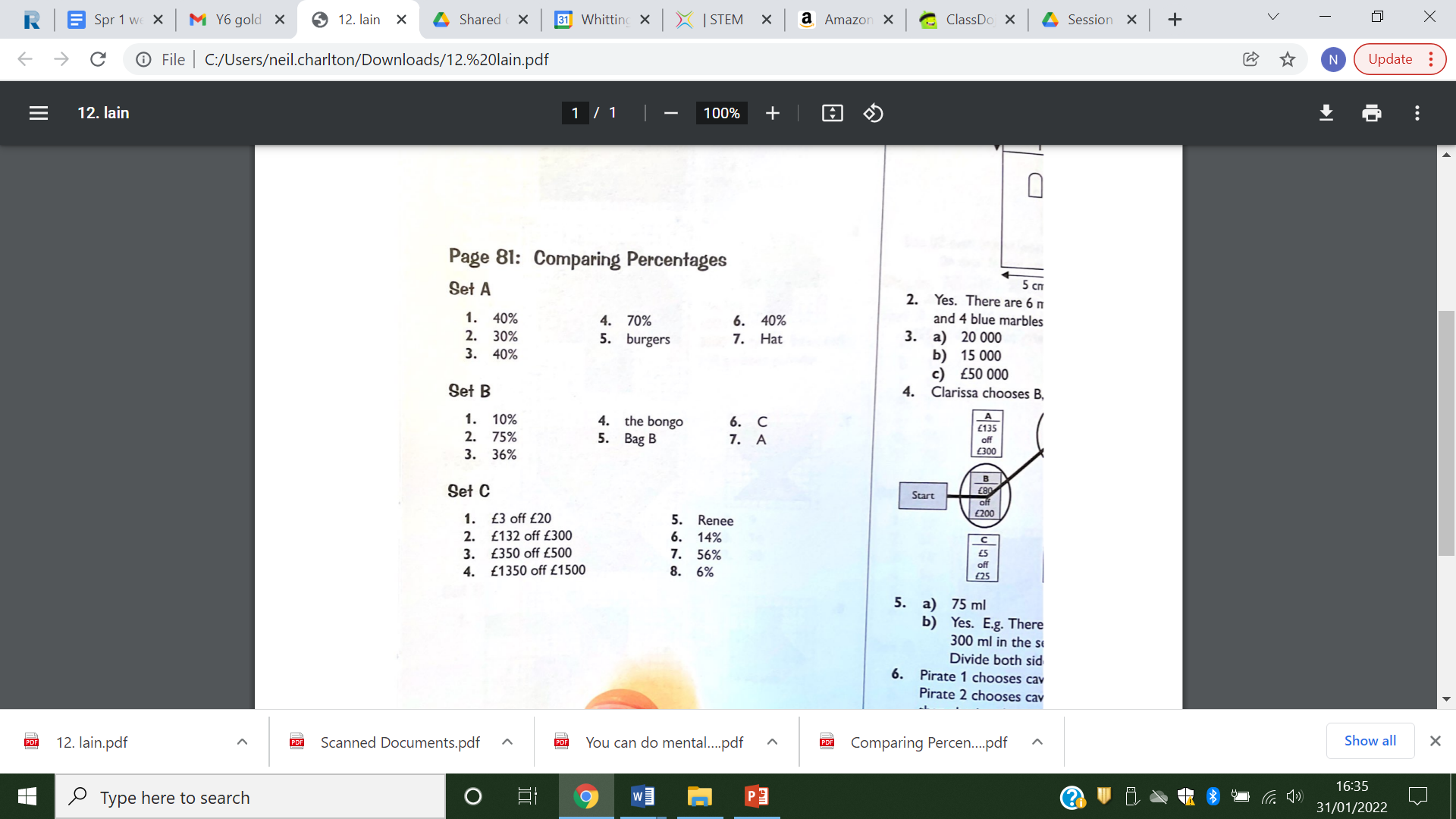 